Keren Daniela Garaizabal PallaresC.C. No 1.001.889.692 Soledad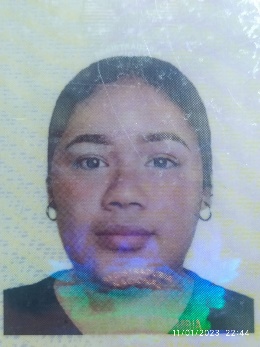 Datos PersonalesCédula de Ciudadanía: 		No. 1.001.889.692 Soledad Lugar y Fecha de nacimiento:       02 de julio 2002Estado Civil:                  		Soltera Dirección:                     		Carrera 52a 17-36Barrio:				La Feria / soledad Celular:				3015622472Correo:                                               kerengarizabalo17@gmail.comEstudios RealizadosSecundaria:				 Institución Educativa Nuestra señora del rosario                                                        (Bachiller Académico)                                            Otros:                                              Diseñadora de maquillaje                                              Academia Sandra Referencias FamiliaresNombre:			           WILMER GARIZABALO  Ocupación:				Operador logístico Teléfono:				302 219 15 62 . Nombre:			            WILFRAN GARIZABALO Ocupación:				 Comerciante Teléfono:				 301 365 39 14  Referencias Personales Nombre:				 KORAIMA MARTÍNEZOcupación:				 Auxiliar de Enfermería Teléfono:				 304 437 27 21 Nombre:			            CARLOS MARTÍNEZ Ocupación:				 Pensionado Teléfono:				 301 381 86 24 ______________________________________________Keren Daniela Garaizabal PallaresC.C. N° 1.001.889.692 Soledad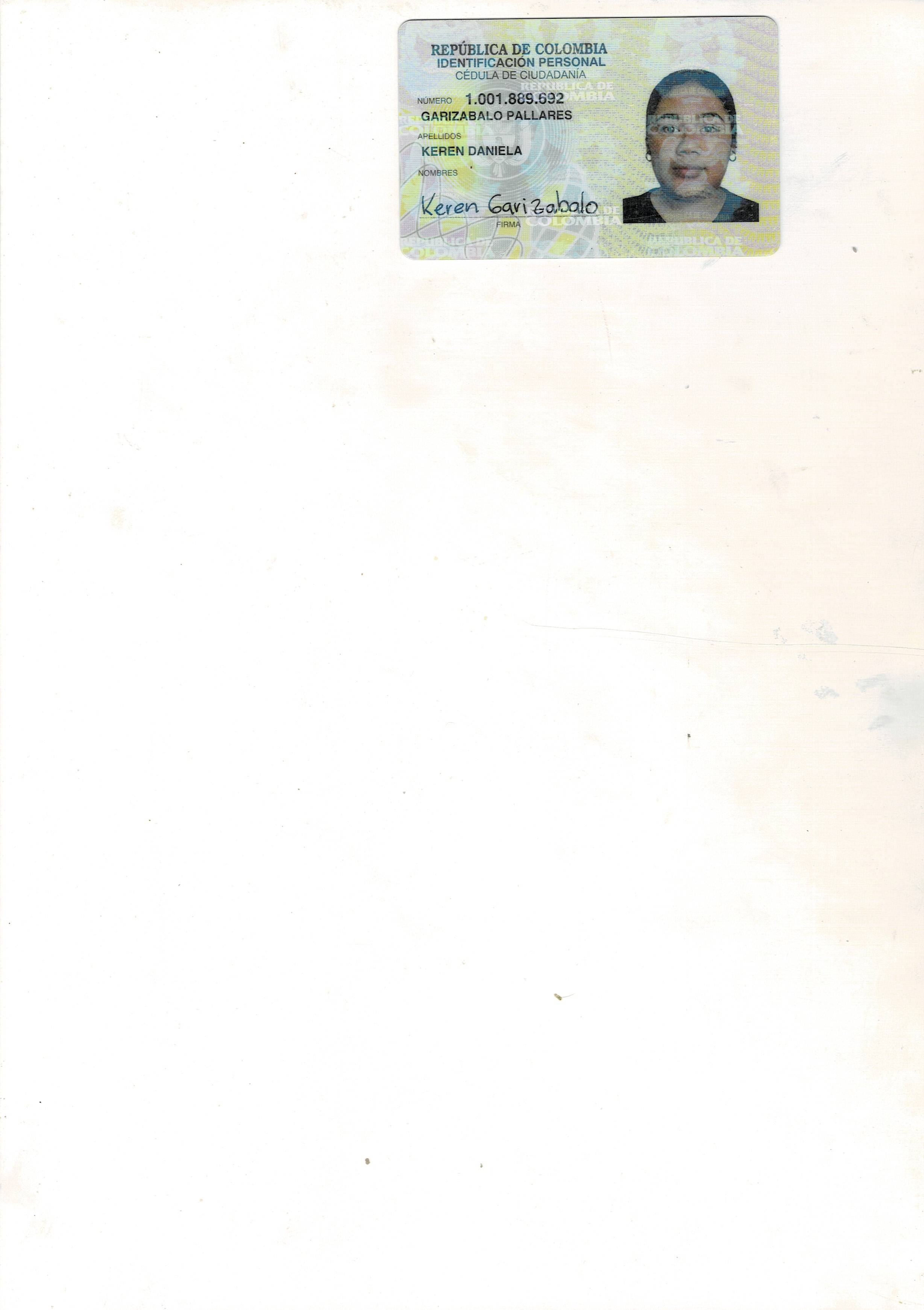 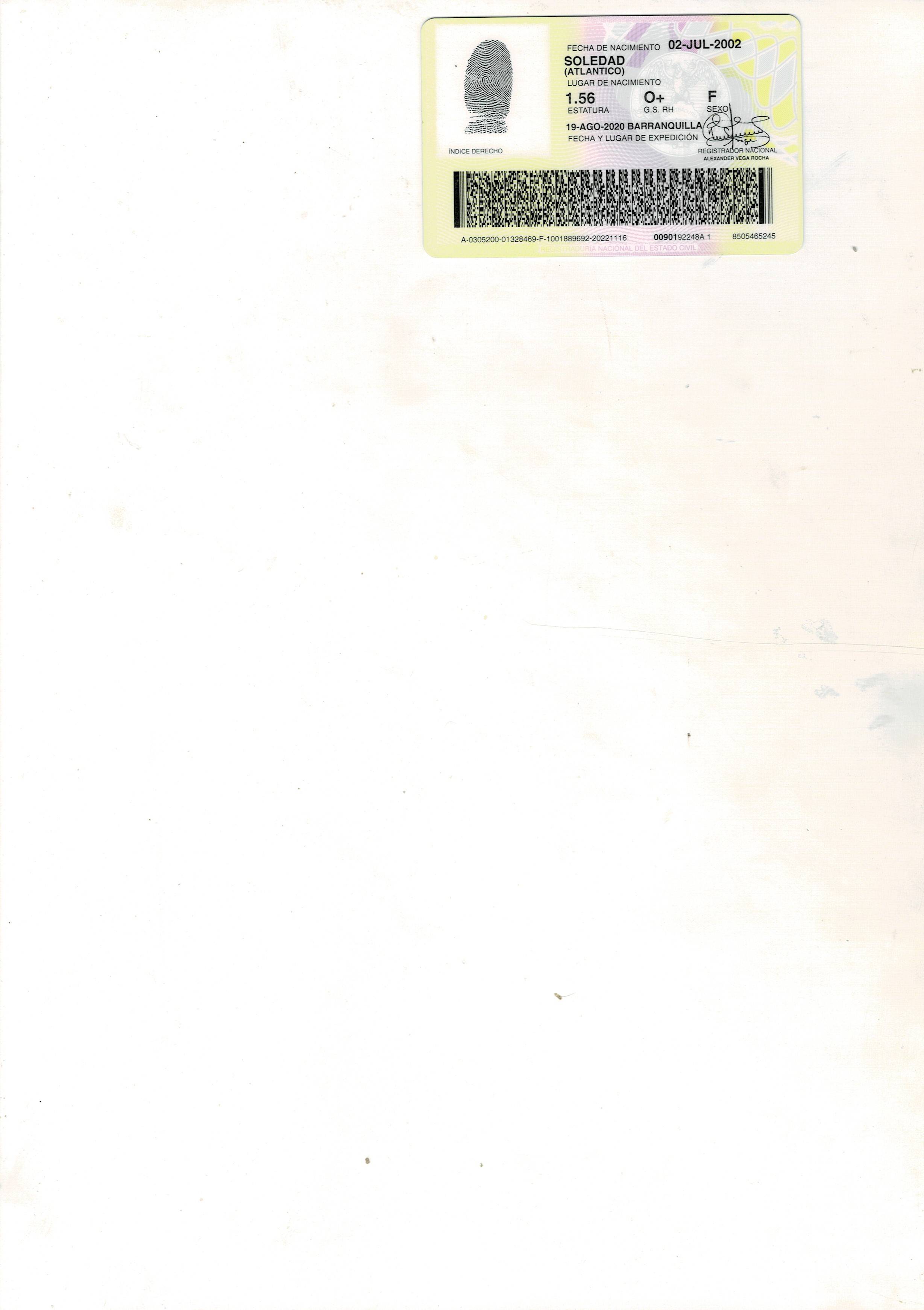 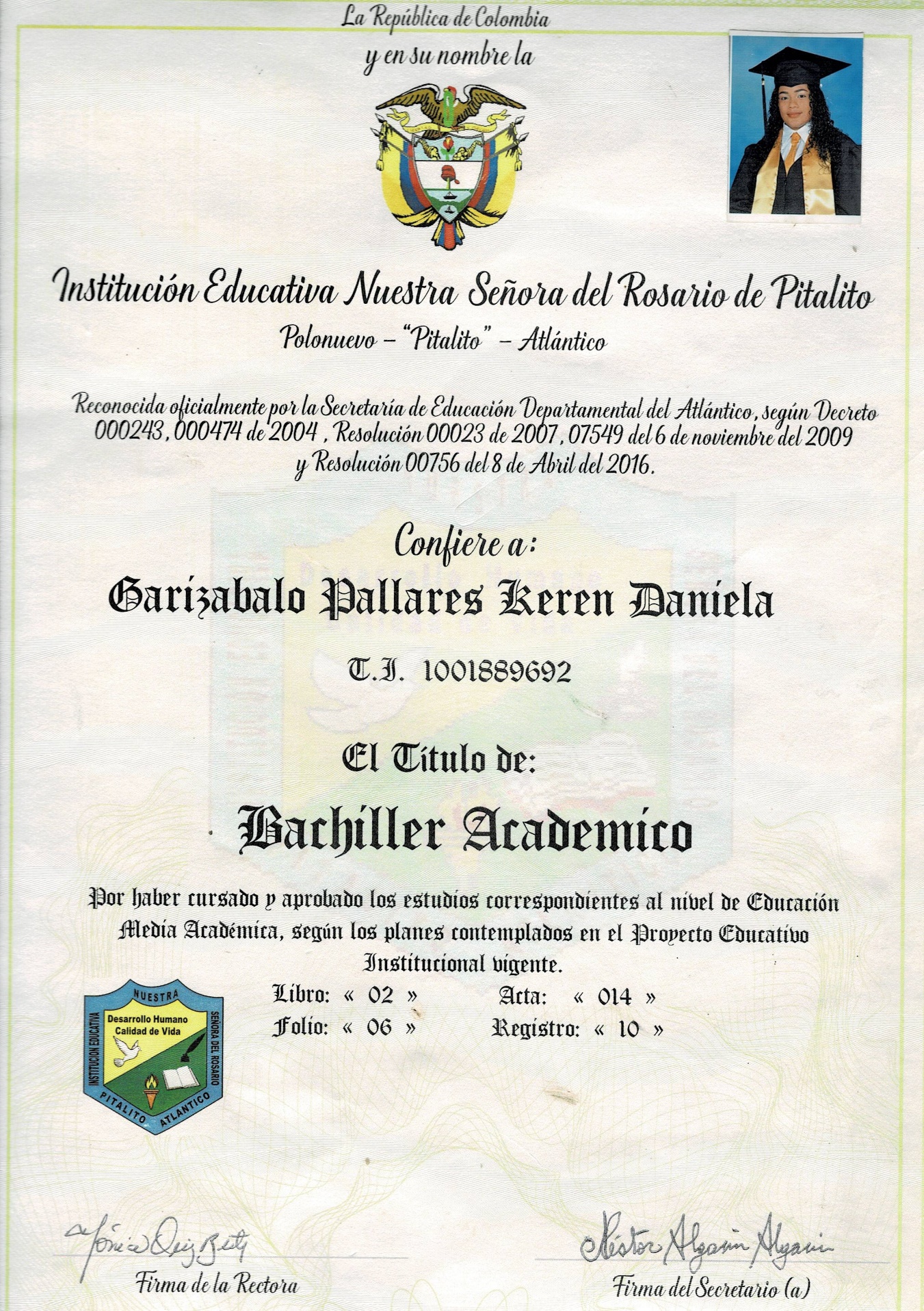 